ВОСПИТАНИЕ И ОБУЧЕНИЕ ДЕТЕЙ С НАРУШЕНИЯМИ  РАЗВИТИЯ. –  2015. – № 8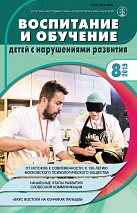 От истоков к современности: к 130-летию московского Психологического обществаНачальные этапы развития словесной коммуникации«Вкус Востока на кончиках пальцев»Российская психология: истоки и современность (о Всероссийской конференции, посвященной 130-летию организации Психологического общества при Московском университете).Информация о Всероссийской конференции с международным участием «От истоков к современности», посвященной 130-летию организации Психологического общества при Московском университете. Особое внимание уделено работе секции «Специальная психология», в рамках которой обсуждались самые разнообразные вопросы теории и практики специальной психологии, а также междисциплинарного взаимодействия психологов, дефектологов, медиков.Гончарова Е. Эволюция предмета специальной психологииВ докладе кратко исследуется столетняя история специальной психологии в отечественной науке. Сравниваются доминирующие представления о предмете специальной психологии как области прикладных исследований и практики, на разных этапах становления отношения общества и государства к людям с нарушениями психофизического развития.Намазова-Баранова Л. Роль психолого-педагогического сопровождения в сохранении здоровья детей.В докладе обосновывается необходимость мультидисциплинарного подхода к комплексной реабилитации детей с нарушениями развития и тесного сотрудничества узких специалистов разного профиля. Особое значение придается профилактике нарастания вторичных, социальных по сути своей последствий болезни.Кукушкин И. Электронные инструменты формирования профессиональных компетенций в области специальной психологии и коррекционной педагогики. В докладе объясняются принципы построения электронного каталога «Отечественная научная школа специальной психологии и коррекционной педагогики» — инструмента, удобного для широкой аудитории разной степени подготовленности и преследующей разные цели.Шарова Г.  А что внутри? Размышления о том, что стоит на пути инклюзии.Статья посвящена размышлениям о существующих в обществе психологических барьерах, затрудняющих искреннее и открытое общение с людьми, имеющими особенности развития. Автор анализирует доминирующие в общественном сознании представления и эмоции, связанные с «особыми» людьми, исследует их причины и генез. Приводится информация о петербургских социальных проектах «Пространство радости» и «Открытая среда».Любимова М. Подготовка ребенка с глубоким нарушением зрения к самостоятельному переходу проезжей части. Статья является первой попыткой в отечественной тифлопедагогике описать систему подготовки людей с глубоким нарушением зрения для пересечения перекрестков без зрительного контроля. Автор описывает этапы обучения и дает рекомендации по проведению занятий.Громова О.  Начальные этапы развития словесной коммуникации (второй–третий годы жизни).В статье систематизируются данные о начальных этапах развития словесной коммуникации, приводятся показатели благоприятного речевого развития ребенка второго — третьего года жизни, обращается внимание на специфические особенности использования маленькими детьми слов в общении с другими людьми, даются рекомендации родителям по оценке речевого развития ребенка раннего возраста.Гращенкова Н.С. Утренние занятия в малых группах как вариант адаптации метода игровой терапии к условиям ДОУ.В статье приводится авторская методика игровых занятий в малой группе с аутичными детьми и детьми, имеющими другие нарушения развития. В качестве базового используется эмоционально-смысловой подход, разработанный в Институте коррекционной педагогики РАО. Подробно описаны методические особенности занятий; обсуждаются результаты работы, связанные с развитием у детей возможности общения и с нормализацией их психического развития в целом.Груничева С.И. Мамин помощник: социальное развитие детей раннего возраста.В статье показывается, как социальное окружение ребенка способствует его развитию в интеллектуальной, личностной, физической и других сферах без проведения специальных занятий. Необходимым условием является лишь совместное решение взрослым и ребенком вопросов, ежедневно возникающих в быту.Гючтекин Д. «Вкус Востока на кончиках пальцев» (О Всероссийском кулинарном конкурсе для молодежи с инвалидностью по зрению). В Москве прошел финал Всероссийского конкурса для молодежи с инвалидностью по зрению «Вкус Востока на кончиках пальцев», задачами которого являлись привлечение внимания к проблеме социализации и интеграции в общество молодых людей с нарушением зрения, содействие их стремлению к самостоятельной и независимой жизни, а также оказание помощи и поддержки данной категории молодых людей. Организаторами конкурса выступили Турецко-русский культурный центр, Федеральное агентство по делам молодежи, Всероссийское общество слепых..